Московская область городской округ ЗарайскВсероссийский конкурс экологических проектов «Волонтеры могут все»(коллективное участие)«Мусор –угроза или вторая жизнь»Экологический проект «Разделяй с нами»МБОУ «Мендюкинская средняя школа»Автор-руководитель проекта: Трундаева Юлия Сергеевна, учитель химии и биологии.Паспорт проектаПриложения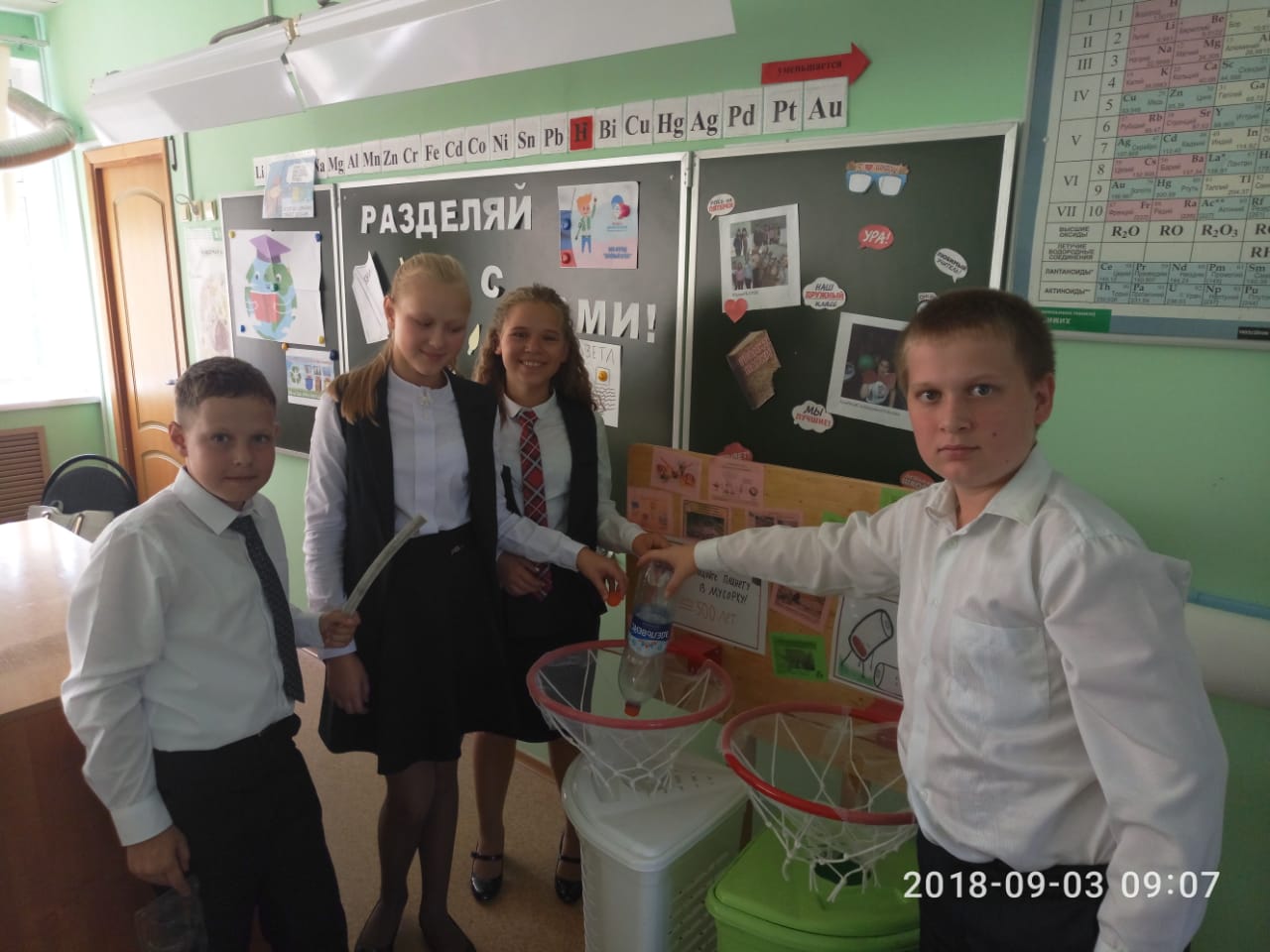 Эко-урок «Разделяй с нами»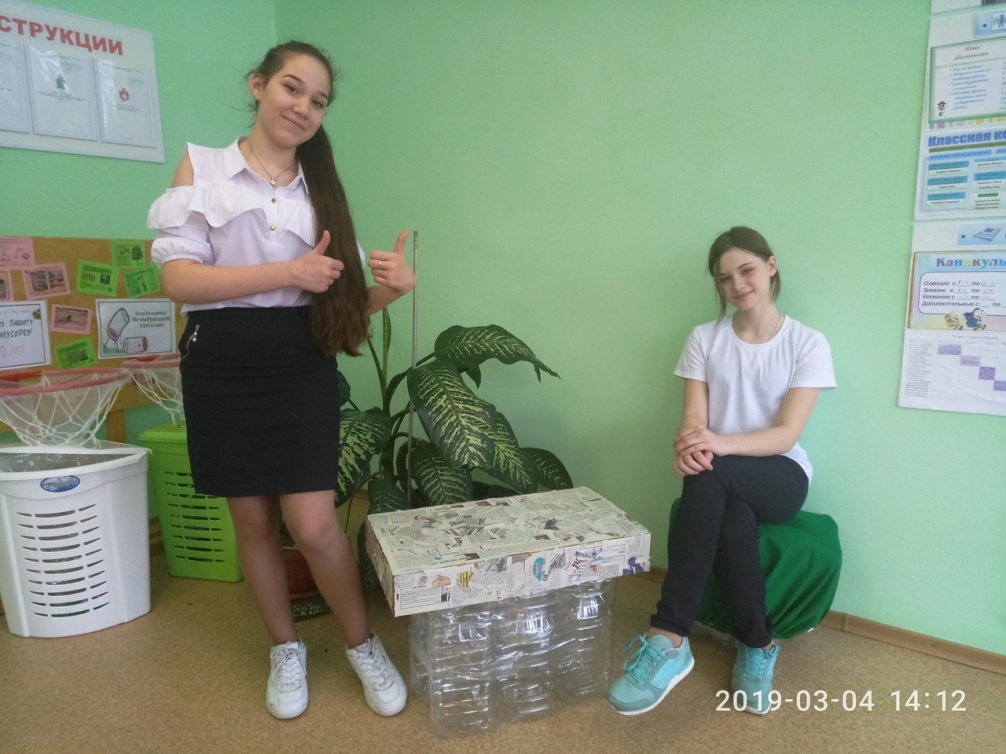 Наш уголок  отдыха из сухих  отходов.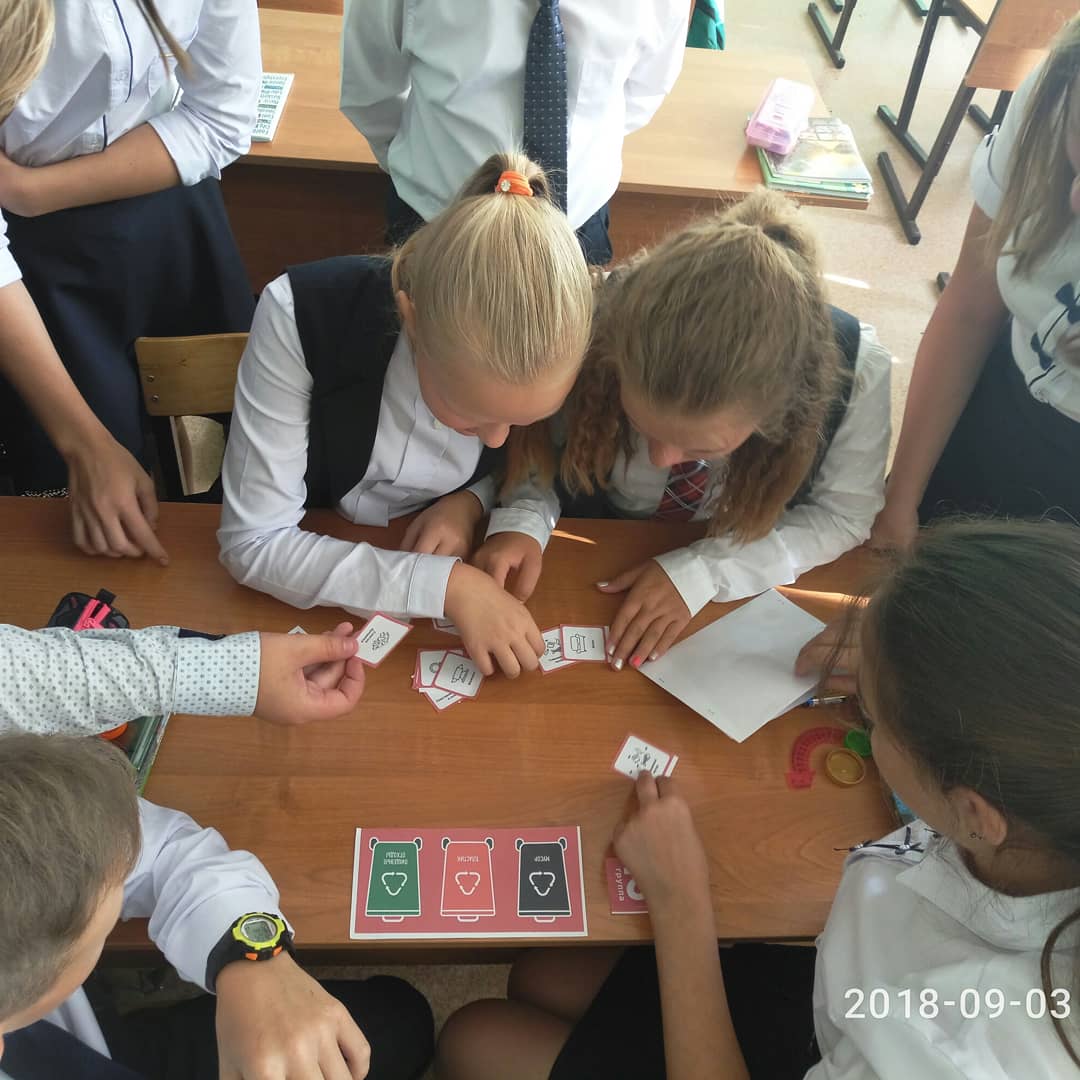 Классный час «Разделяй с нами».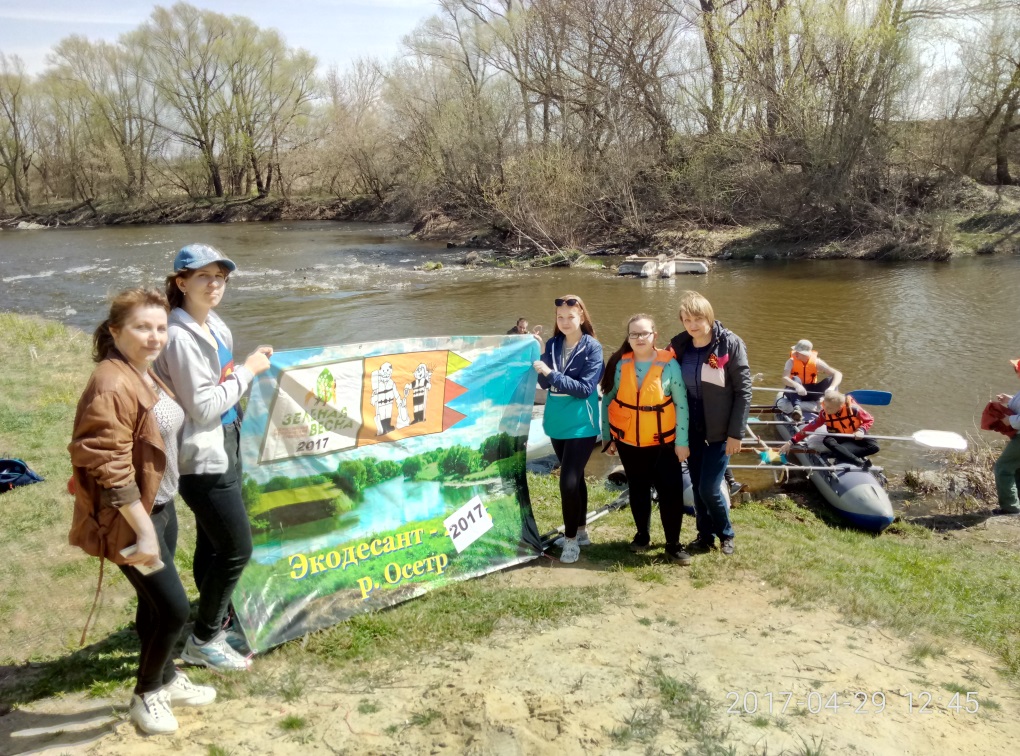 Ежегодный эко-десант 1Полное название проектаЭкологический проект «Разделяй с нами»2Организация -заявительМуниципальное общеобразовательное учреждение «Мендюкинская средняя школа»140614, Московская область, г.о. Зарайск, д. Мендюкино, д.99Автор-руководитель проекта: Трундаева Юлия Сергеевна, учитель химии и биологии.Команда проекта:Бычкова Полина АндреевнаМитина Анна ДмитриевнаМитина Алина ДмитриевнаФёдоров Владимир НодаровичЗахаркин Кирилл Алексеевич 5Цель проектаОбозначить социальные, экологические проблемы России, социальные проблемы взаимоотношения человека и природы, сохранения экологической ситуации в деревне, городском округе Зарайск Московской области, предложить возможные пути решения проблем раздельного сбора мусора.6Задачи проекта- выявить проблемы переработки мусора в России;- обозначить способы утилизации отходов; - предложить решение проблем раздельного сбора отходов - формирование экологического мировоззрения и образования учащихся;- привлечение внимания обучающихся к проблемам ресурсосбережения, вовлечение их в процесс раздельного сбора отходов для дальнейшей их переработки.Целевая аудитория проектаОбучающиеся 1-11 классов, родители.Сроки и период реализации проектаЯнварь 2021 год – май 2022 годГеография проектаМосковская область, г.о. Зарайск, населенные пункты: д. Мендюкино,  д. Овечкино, д. Протекино, д. Секирино, д. Журавна, с. Чулки- Соколово, р. Октябрьский.Краткое описание механизма реализации проектаПропедевтический. Он включает в себя занятия, предваряющие введение в проект. Мы знакомили ребят с проблемами экологии. И пришли к выводу о том, что в настоящее время особенно  остро стоит вопрос о раздельном сборе мусора, его последующей переработке. А главное, у многих нет позитивного отношения к экологической культуре.  Подготовительный.На этом этапе определилась группа единомышленников. Мы разработали план работы по реализации обозначенного проекта. Подумали, кто сможет нам в этом помочь, т.е. быть нашими партнерами. Мы решили, что с молодыми партнерами нам будет легче общаться. Созвонились со штабом общественной организации. Молодогвардейцы Зарайского отделения МГЕР поддержали нашу инициативу. Мы стали сотрудничать.Реализация проекта.В рамках реализации проекта мы:Провели в школе экоуроки.Организовали «Станцию раздельного сбора мусора»:  пластик и батарейки. И чтобы было интересно, мы эту станцию оформили в виде баскетбольного щита. Нужно не просто опустить в бачок мусор, а сделать это броском через баскетбольное кольцо. Получилось!Организовали агитационно-пропагандистскую деятельность. Как? Провели  игры, воспитательные события, радиопередачи.«Вторая жизнь сухих отходов». Смастерили эко-уголок для отдыха. Использовали пластиковые бутылки, картон и газеты. Пластиковые бутылки приносили из дома.  А еще мы попросили директора НПО «Славичъ» (оно выпускает газированные напитки) оказать нам помощь. Он любезно выделили для нашей школы сто штук пластиковых бутылок (некандиция).И чтобы было эстетично, сшили чехол для пуфика. Акция «Чистый берег». Мы предложили очистить  от мусора берег реки Осетр.  В этом деле приняли  участие не только учащиеся, но и родители и жители села.Акция «Сдай макулатуру – сохрани дерево». Откликнулись не все. Но результат есть: сейчас бумагу не выкидывают, а собирают для участия в следующей акции по сбору макулатуры.Посетили  мусороперерабатывающий комплекс.С целью информирования большего числа обучающихся школы о работе  мусороперерабатывающего комплекса, мы решили создать группу экскурсантов из представителей 5 – 11 классов. Так информация об итогах экскурсии распространиться быстрее. Теперь мы знаем, как это работает на деле, и рассказываем это другим:  обучающимся, родителям, друзьям, знакомым.По приезду, все  приняли участие в эко-квесте «Стратег». Этот день мы провели с «Молодой гвардией». Достигнутые (ожидаемые) результаты Ожидаемый результат: вовлечение большего количества людей в проекте, сформированное позитивное отношение в экологической культуре.Достигнутый результат:Все больше ребят участвуют в экологических акциях. Создан уголок  отдыха из сухих  отходов.Принимаем участие в ежегодных акциях « Сдай макулатуру».Раз в  полгода сдаем батарейки на аккумуляторный завод.С 1-11 классы проводим уроки «Разделяй с нами».Снимаем видеоролики, призывая к раздельному сбору мусора.Очищаем летом берега реки Осетр и близкорасположенных водоемов.Участие во Всероссийских экологических диктантах.Расширена география проекта.7Привлеченные партнеры проектаНашим партнером в реализации данного проекта является Зарайское отделение Всероссийской общественной организации «Молодая гвардия».  Вместе с ними мы посетили наш полигон бытовых отходов и убедились в его экологичности. Мы увидели, как разделяются мусор, затем прессуются. Все автоматизировано. Лучше один раз увидеть, чем сто раз услышать.8Мультипликативность проектаПривлечение образовательных учреждений городского округа Зарайск. 11Ссылка на открытые источники информации о реализации проекта	http://mend-school.narod.ru/news/den_okhrany_okruzhajushhej_sredy/2016-06-06-106http://mend-school.narod.ru/news/ehkourok_razdeljaj_s_nami/2018-09-03-242 http://mend-school.narod.ru/news/edinyj_ehkologicheskij_urok/2019-02-15-293 http://mend-school.narod.ru/news/protjani_ruku_pomoshhi_planete/2019-02-12-290 http://mend-school.narod.ru/news/prazdnik_truda/2019-04-20-322 